INDICAÇÃO Nº 5450/2018Sugere ao Poder Executivo Municipal a roçagem e limpeza em área pública “Praça” localizada entre as Ruas Haiti, Chile e Bolívia, no bairro Sartori.Excelentíssimo Senhor Prefeito Municipal, Nos termos do Art. 108 do Regimento Interno desta Casa de Leis, dirijo-me a Vossa Excelência para sugerir que, por intermédio do Setor competente, seja realizada a roçagem e limpeza em área pública “Praça” localizada, entre as Ruas Haiti, Chile e Bolívia, no bairro Sartori, neste município.  Justificativa:Moradores procuraram este vereador reivindicando roçagem e limpeza no referido local, devido ao mato alto e alguns entulhos, motivo pelo qual se faz necessário os serviços ora solicitados teor desta indicação.Plenário “Dr. Tancredo Neves”, em 19 de dezembro de 2.018.JESUS VENDEDOR-Vereador / Vice Presidente-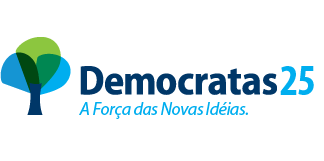 